　　状況調査票（施設・学校）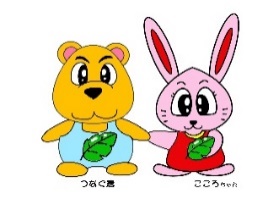 記入日：　　　　　　年　　　月　　　日■該当するところに☑または、必要事項のご記入をお願いいたします。ボランティアグループ等調査表(個人ボランティア用)　　※貴団体で活動している個人ボランティア名等のご記入をお願いします。　　名称：　　　　　　　　　　　　　　　記入者：　　　　　　　　　　　　　　　ボランティアグループ等調査表(個人ボランティア用)ボランティアグループ等調査表(ボランティア団体用)※貴団体でボランティア活動をしている団体名等のご記入をお願いします。　 　名称：　　　　　　　　　　    　記入者：　　　　　　　  　　　　  ボランティアグループ等調査表(ボランティア団体用)法人名法人名施設・学校名施設・学校名（正式名称）（正式名称）（正式名称）区分区分□1.高齢者関係施設　□2.障がい者関係施設　□3.児童関係施設　□4.学校□1.高齢者関係施設　□2.障がい者関係施設　□3.児童関係施設　□4.学校□1.高齢者関係施設　□2.障がい者関係施設　□3.児童関係施設　□4.学校施設・学校詳細施設・学校詳細住所：〒　　　　　　　　　　　　　須坂市　　　　　　　　　　　　　　　　　　　　　　　　　　　　ＴＥＬ：　　　　　　　　　　　  　　ＦＡＸ：　　　　 　　 　　　　　Ｅメール：　　　　　　　　　　　　　　　　　　　　　　　　　　　　　ホームページ：□1.有　／　□2.無住所：〒　　　　　　　　　　　　　須坂市　　　　　　　　　　　　　　　　　　　　　　　　　　　　ＴＥＬ：　　　　　　　　　　　  　　ＦＡＸ：　　　　 　　 　　　　　Ｅメール：　　　　　　　　　　　　　　　　　　　　　　　　　　　　　ホームページ：□1.有　／　□2.無住所：〒　　　　　　　　　　　　　須坂市　　　　　　　　　　　　　　　　　　　　　　　　　　　　ＴＥＬ：　　　　　　　　　　　  　　ＦＡＸ：　　　　 　　 　　　　　Ｅメール：　　　　　　　　　　　　　　　　　　　　　　　　　　　　　ホームページ：□1.有　／　□2.無代表者氏名代表者氏名役職名（　　　　　　　　　）ボランティア担当者氏名代表者氏名代表者氏名役職名（　　　　　　　　　）ボランティア担当者氏名貴団体の人数貴団体の人数　利用者・生徒数　　　　　　　　　　人年代　　　　　　歳代　～　　　　　歳代　　利用者・生徒数　　　　　　　　　　人年代　　　　　　歳代　～　　　　　歳代　職員数　　　　　　人施設・学校の紹介※別添可施設・学校の紹介※別添可※施設・学校の紹介をお願いします。※施設・学校の紹介をお願いします。※施設・学校の紹介をお願いします。施設・学校の紹介※別添可施設・学校の紹介※別添可※施設・学校で行っているボランティア活動はありますか。例えば…施設周辺のゴミ拾い、地域の清掃活動への参加など、自分達が行っている活動をお書きください。※施設・学校で行っているボランティア活動はありますか。例えば…施設周辺のゴミ拾い、地域の清掃活動への参加など、自分達が行っている活動をお書きください。※施設・学校で行っているボランティア活動はありますか。例えば…施設周辺のゴミ拾い、地域の清掃活動への参加など、自分達が行っている活動をお書きください。自主製品の紹介※別添可自主製品の紹介※別添可調査票の公開調査票の公開★市民や行政などからの問い合わせ、または社協ホームページ等での情報公開について、該当するところに〇をしてください。□1.表記の施設学校名・代表者名・事業所詳細やボランティア活動受入についての情報を公開してもよい□2.非公開★市民や行政などからの問い合わせ、または社協ホームページ等での情報公開について、該当するところに〇をしてください。□1.表記の施設学校名・代表者名・事業所詳細やボランティア活動受入についての情報を公開してもよい□2.非公開★市民や行政などからの問い合わせ、または社協ホームページ等での情報公開について、該当するところに〇をしてください。□1.表記の施設学校名・代表者名・事業所詳細やボランティア活動受入についての情報を公開してもよい□2.非公開施設・学校で活動しているボランティアについて施設・学校で活動しているボランティアについて・個人ボランティア　　　　　　　　　 人・ボランティア団体数　　　　 　　　　団体　(合計人数　　　　　　人)・個人ボランティア　　　　　　　　　 人・ボランティア団体数　　　　 　　　　団体　(合計人数　　　　　　人)・個人ボランティア　　　　　　　　　 人・ボランティア団体数　　　　 　　　　団体　(合計人数　　　　　　人)ボランティア受入について★ボランティアの受入は可能ですか。　□1.受入できます　／　□2.受入できません★ボランティアの受入は可能ですか。　□1.受入できます　／　□2.受入できません★ボランティアの受入は可能ですか。　□1.受入できます　／　□2.受入できません★ボランティアの受入は可能ですか。　□1.受入できます　／　□2.受入できませんボランティア受入について受入可能日時ボランティア受入について活動場所□1.貴施設学校　／　□2.その他（　　　　　　　　　　　　　　　　）□1.貴施設学校　／　□2.その他（　　　　　　　　　　　　　　　　）□1.貴施設学校　／　□2.その他（　　　　　　　　　　　　　　　　）ボランティア受入について今後、募集したいボランティア※活動内容、活動日時、募集人数、受入条件等…※活動内容、活動日時、募集人数、受入条件等…※活動内容、活動日時、募集人数、受入条件等…要望等※複数回答可要望等※複数回答可□1.施設・学校の紹介（広報等掲載）　　□2.他団体の活動情報　□3.助成金関係　　□4.ボランティア講座等の案内　　□5.ボランティア保険□6.ボランティア交流会、ふれあい広場等イベント情報□7.その他(　　　　　　　　　　　　　　　　　　　　　　　　　　　)□1.施設・学校の紹介（広報等掲載）　　□2.他団体の活動情報　□3.助成金関係　　□4.ボランティア講座等の案内　　□5.ボランティア保険□6.ボランティア交流会、ふれあい広場等イベント情報□7.その他(　　　　　　　　　　　　　　　　　　　　　　　　　　　)□1.施設・学校の紹介（広報等掲載）　　□2.他団体の活動情報　□3.助成金関係　　□4.ボランティア講座等の案内　　□5.ボランティア保険□6.ボランティア交流会、ふれあい広場等イベント情報□7.その他(　　　　　　　　　　　　　　　　　　　　　　　　　　　)備　考備　考№氏名活動内容備　考１２３４５６７８９10№氏名活動内容備　考11121314151617181920№活動の目的※該当するところに☑してください。団体名代表者名会員人数活動内容１□ボランティア活動を主目的とする□ボランティア活動を主目的としない□須坂市ボランティア連絡協議会加盟２□ボランティア活動を主目的とする□ボランティア活動を主目的としない□須坂市ボランティア連絡協議会加盟３□ボランティア活動を主目的とする□ボランティア活動を主目的としない□須坂市ボランティア連絡協議会加盟４□ボランティア活動を主目的とする□ボランティア活動を主目的としない□須坂市ボランティア連絡協議会加盟５□ボランティア活動を主目的とする□ボランティア活動を主目的としない□須坂市ボランティア連絡協議会加盟№活動の目的※該当するところに☑してください。団体名代表者名会員人数活動内容６□ボランティア活動を主目的とする□ボランティア活動を主目的としない□須坂市ボランティア連絡協議会加盟７□ボランティア活動を主目的とする□ボランティア活動を主目的としない□須坂市ボランティア連絡協議会加盟８□ボランティア活動を主目的とする□ボランティア活動を主目的としない□須坂市ボランティア連絡協議会加盟９□ボランティア活動を主目的とする□ボランティア活動を主目的としない□須坂市ボランティア連絡協議会加盟10□ボランティア活動を主目的とする□ボランティア活動を主目的としない□須坂市ボランティア連絡協議会加盟